 Episcopal Visitation Venues and Dates 2024Archdeaconry of Dorchester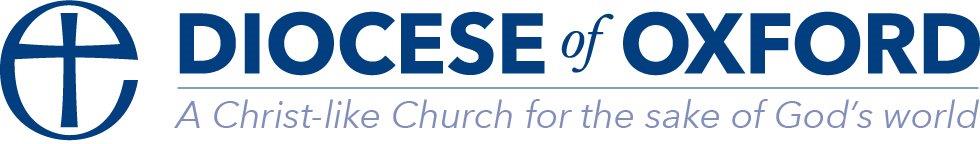 DateTimeDeaneryVenueThursday 6th June7.30pmAbingdonSS Peter and Paul, Church Street, Wantage, OX12 8AQThursday 6th June7.30pmVale of White HorseSS Peter and Paul, Church Street, Wantage, OX12 8AQThursday 6th June7.30pmWantage SS Peter and Paul, Church Street, Wantage, OX12 8AQMonday 10th June7.30pmBicester & Islip St Edburg’s, Church Street, Bicester, OX26 6ARMonday 10th June7.30pmWoodstockSt Edburg’s, Church Street, Bicester, OX26 6ARWednesday 19th June7.30pmDeddingtonSt Mary’s, Horse Fair, Banbury, OX16 0AAWednesday 19th June7.30pmChipping NortonSt Mary’s, Horse Fair, Banbury, OX16 0AAWednesday 19th June7.30pmWitneySt Mary’s, Horse Fair, Banbury, OX16 0AASunday 7th July4.00pmAston & CuddesdonDorchester Abbey, High Street, Dorchester-on-Thames, OX10 7HHSunday 7th July4.00pmHenleyDorchester Abbey, High Street, Dorchester-on-Thames, OX10 7HHSunday 7th July4.00pmWallingfordDorchester Abbey, High Street, Dorchester-on-Thames, OX10 7HH